Reformierte Kirchen Bern-Jura-SolothurnSuchergebnisse für "Schlaf/Traum"Autor / TitelJahrMedientypSignatur / Standort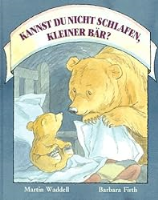 Firth, BarbaraKannst du nicht schlafen, kleiner Bär?1989BilderbuchSchlaf. Traum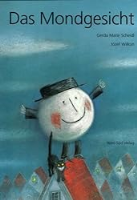 Scheidl, Gerda MarieDas Mondgesicht1994BilderbuchSchlaf. Traum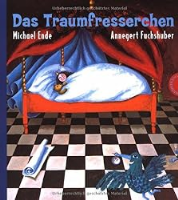 Ende, MichaelDas Traumfresserchen1995BilderbuchSchlaf. Traum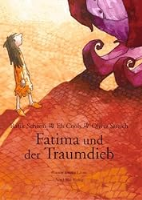 Schami, RafikFatima und der Traumdieb1996BilderbuchSchlaf. Traum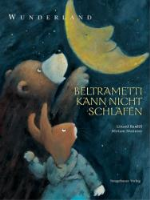 Bardill, LinardBeltrametti kann nicht schlafen2003BilderbuchSchlaf. Traum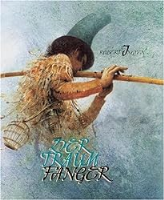 Ingpen, Robert R.Der Traumfaenger2006BilderbuchSchlaf. Traum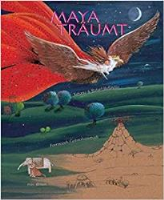 Bellavita, TatianaMaya träumt2009BilderbuchSchlaf. Traum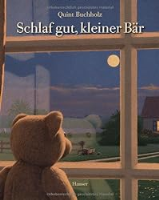 Buchholz, QuintSchlaf gut, kleiner Bär2011BilderbuchSchlaf. Traum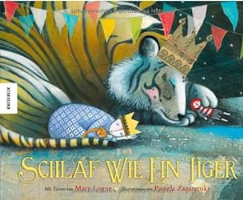 Logue, MarySchlaf wie ein Tiger2014BilderbuchSchlaf. Traum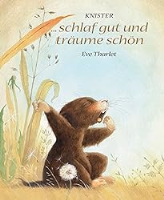 Knister... schlaf gut und träume schön2016BilderbuchSchlaf. Traum